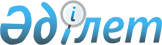 О признании утратившим силу постановления акимата Зыряновского района от 18 декабря 2015 года № 462 "Об организации и финансировании общественных работ в 2016 году"Постановление акимата Зыряновского района Восточно-Казахстанской области от 17 мая 2016 года N 156      В соответствии со статьей 27 Закона Республики Казахстан от 06 апреля 2016 года "О правовых актах" акимат Зыряновского района ПОСТАНОВЛЯЕТ:

      Признать утратившим силу постановление акимата Зыряновского района от 18 декабря 2015 года № 462 "Об организации и финансировании общественных работ в 2016 году" (зарегистрированное в Реестре государственной регистрации нормативных правовых актов за номером 4344, опубликованное в газетах "Пульс! Зыряновска" и "Көктас таңы" 28 января 2016 года № 4).


					© 2012. РГП на ПХВ «Институт законодательства и правовой информации Республики Казахстан» Министерства юстиции Республики Казахстан
				
      Аким Зыряновского района

А.Каримов
